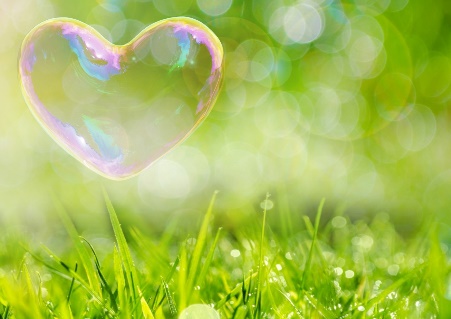 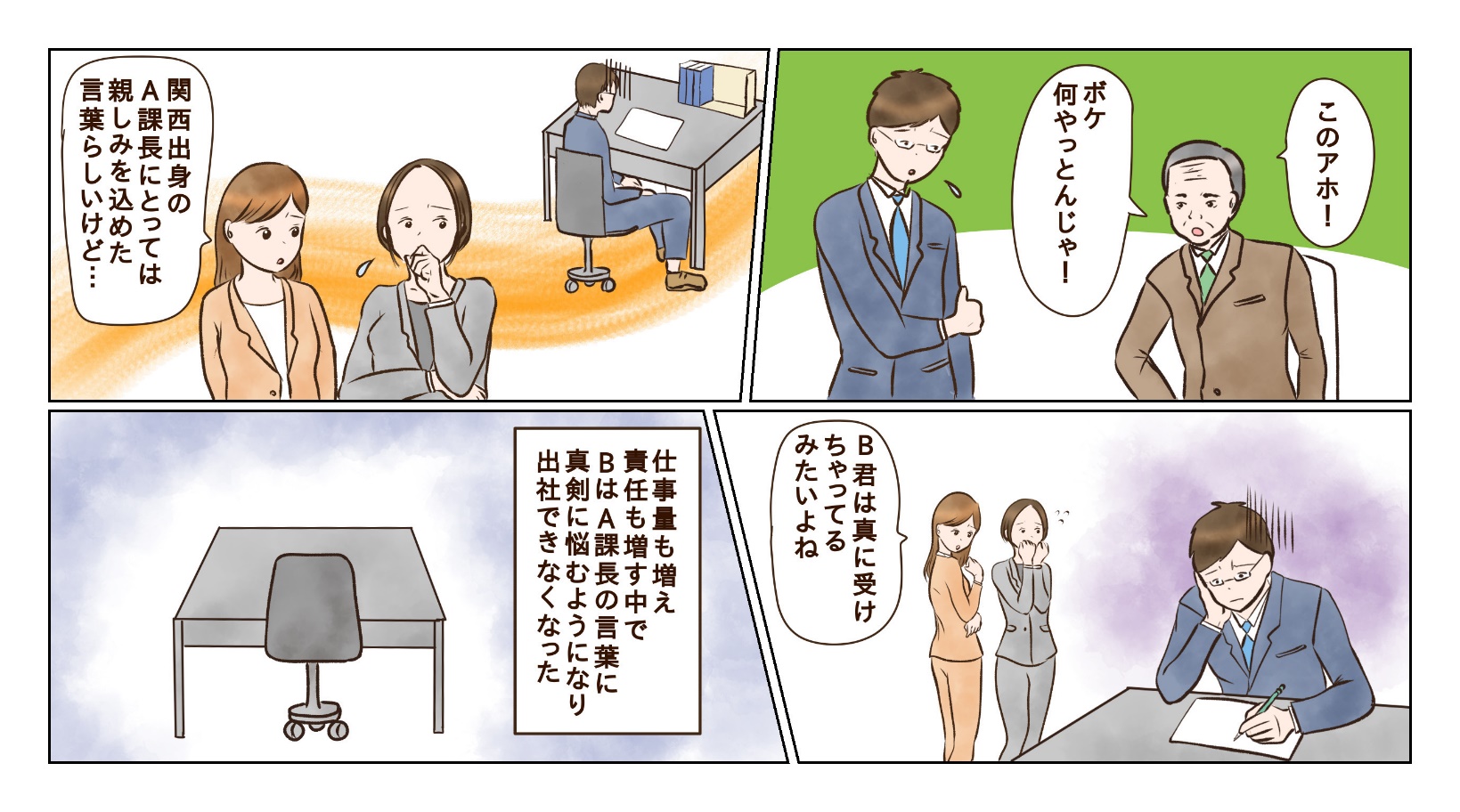 裏面に答えがあります。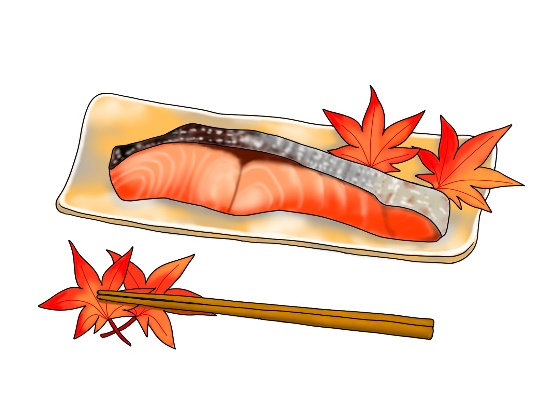 スーパーに「秋鮭」が並ぶ季節になりました。特に、川をさかのぼって産卵する直前の鮭は、もっとも美味しいと言われていますね。鮭の赤い色のもとになっているアスタキサンチンには、強い抗酸化力があります。私達の体は常に「酸化ストレス」によるダメージを受けています。「酸化ストレス」は、免疫として重要な役割を担いますが、過剰に発生すると正常な細胞を破壊するようになり、脳内でも神経損傷などのリスクが高まります。そして神経の損傷はメンタルにも影響を及ぼします。そこで、旬の今はもちろん、普段から鮭を積極的に食べることをお勧めします。ホイル焼きやムニエル、フライなど様々な調理法がありますが、手軽に鮭のおにぎりを昼食に食べるのもいいですね。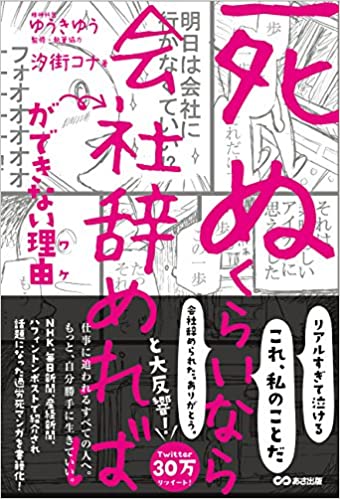 今回はメンタルヘルス関係の書籍をご紹介します。数年前、大手広告代理店で過労自殺事件が起こった際に、ネット等でよく「死ぬくらいなら会社を辞めればいいのに」という意見を見かけました。この本では、なぜ「会社を辞める」ということが出来なくなるのかを、マンガでわかりやすく説明しています。「死」を選んでしまう状況について少しでも理解を深め、どのすればその状態から抜け出せるかが書かれています。メンタル不調を感じている方や、周りの大切な方が「最近様子がおかしい」と感じている方、部下を持つ管理職の方はぜひご一読ください。